Información sobre protección de datos de carácter personal en el tratamiento de gestión de grabaciones de docencia1Se adjuntan dos informaciones gráficas que deberán insertarse al comienzo de cada sesión. Se utilizará una u otra según si la sesión comprende grabación o sólo visualización1 Uso de la imagen gráfica en la primera pantalla y/o al inicio de la sesión. Se recomienda hiperenlazar la página de Información completa mediante código QR e hiperenlace. De no ser posible, puede eliminarse el código QR de la imagen.Sesión con grabación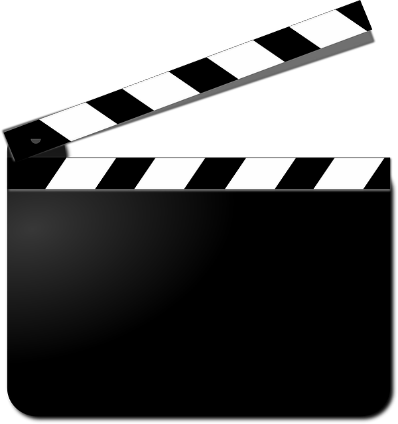 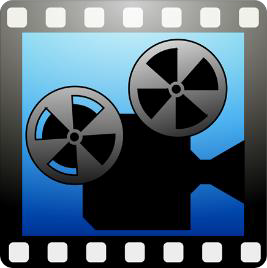 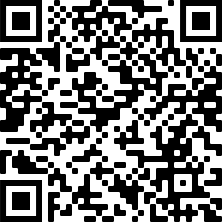 Sesión con grabaciónTratamiento: Gestión de grabaciones de docenciaFinalidad: Grabación y tratamiento audiovisual de docencia y su evaluación Base Jurídica: Art. 6.1.b), c) y d) Reglamento General de Protección de Datos Responsable: Universidad de Zaragoza.Ejercicio de Derechos de acceso, rectificación, supresión, portabilidad, limitación u oposición al tratamiento ante el gerente de la Universidad conforme a https://protecciondatos.unizar.es/procedimiento-seguirInformación completa en:https://protecciondatos.unizar.es/sites/protecciondatos.unizar.es/files/user s/lopd/gdocencia_extensa.pdfPropiedad intelectual: Queda prohibida la difusión, distribución o divulgación de la grabación y particularmente su compartición en redes sociales o servicios dedicados a compartir apuntes. La infracción de esta prohibición puede generar responsabilidad disciplinaria, administrativa y de índole civil o penal.Fuente de las imágenes: https://pixabay.com/esTratamiento: Gestión de grabaciones de docenciaFinalidad: Grabación y tratamiento audiovisual de docencia y su evaluación Base Jurídica: Art. 6.1.b), c) y d) Reglamento General de Protección de Datos Responsable: Universidad de Zaragoza.Ejercicio de Derechos de acceso, rectificación, supresión, portabilidad, limitación u oposición al tratamiento ante el gerente de la Universidad conforme a https://protecciondatos.unizar.es/procedimiento-seguirInformación completa en:https://protecciondatos.unizar.es/sites/protecciondatos.unizar.es/files/user s/lopd/gdocencia_extensa.pdfPropiedad intelectual: Queda prohibida la difusión, distribución o divulgación de la grabación y particularmente su compartición en redes sociales o servicios dedicados a compartir apuntes. La infracción de esta prohibición puede generar responsabilidad disciplinaria, administrativa y de índole civil o penal.Fuente de las imágenes: https://pixabay.com/esSESIÓNsin grabaciónSesión controlada mediante webcamSESIÓNsin grabaciónSesión controlada mediante webcamTratamiento: Gestión de grabaciones de docenciaFinalidad: Grabación y tratamiento audiovisual de docencia y su evaluación Base Jurídica: Art. 6.1.b), c) y d) Reglamento General de Protección de Datos Responsable: Universidad de Zaragoza.Ejercicio de Derechos de acceso, rectificación, supresión, portabilidad, limitación u oposición al tratamiento ante el gerente de la Universidad conforme a https://protecciondatos.unizar.es/procedimiento-seguirInformación completa en:https://protecciondatos.unizar.es/sites/protecciondatos.unizar.es/files/user s/lopd/gdocencia_extensa.pdfPropiedad intelectual: uso exclusivo en el entorno de aula virtual. Queda prohibida la difusión, distribución o divulgación de la grabación de las clases y particularmente su compartición en redes sociales o servicios dedicados a compartir apuntes. La infracción de esta prohibición puede generar responsabilidad disciplinaria, administrativa o civilFuente de las imágenes: https://pixabay.com/esTratamiento: Gestión de grabaciones de docenciaFinalidad: Grabación y tratamiento audiovisual de docencia y su evaluación Base Jurídica: Art. 6.1.b), c) y d) Reglamento General de Protección de Datos Responsable: Universidad de Zaragoza.Ejercicio de Derechos de acceso, rectificación, supresión, portabilidad, limitación u oposición al tratamiento ante el gerente de la Universidad conforme a https://protecciondatos.unizar.es/procedimiento-seguirInformación completa en:https://protecciondatos.unizar.es/sites/protecciondatos.unizar.es/files/user s/lopd/gdocencia_extensa.pdfPropiedad intelectual: uso exclusivo en el entorno de aula virtual. Queda prohibida la difusión, distribución o divulgación de la grabación de las clases y particularmente su compartición en redes sociales o servicios dedicados a compartir apuntes. La infracción de esta prohibición puede generar responsabilidad disciplinaria, administrativa o civilFuente de las imágenes: https://pixabay.com/es